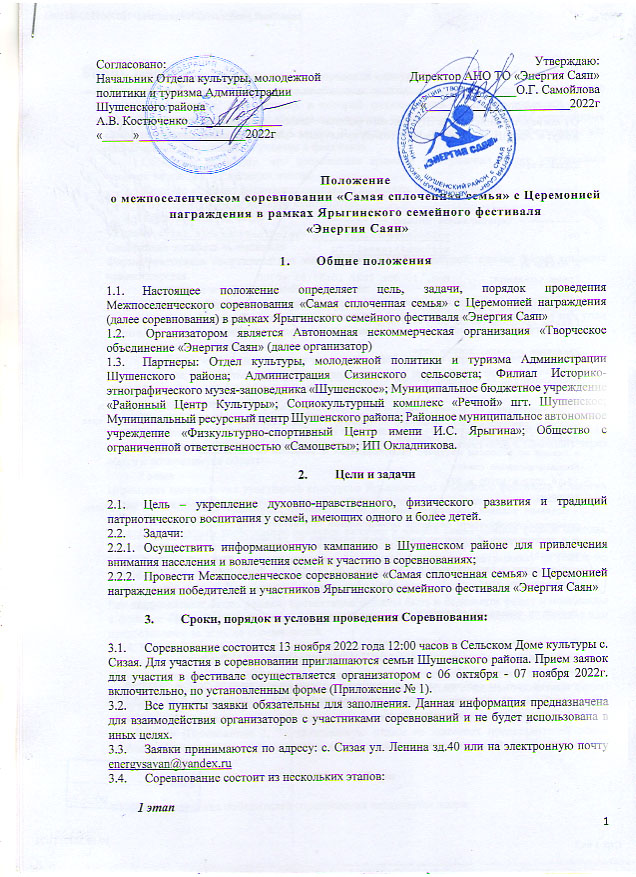 Самопрезентация «Моя семья» творческий конкурс.Для участия в соревнованиях семье необходимо подготовить самопрезентацию (творческий номер, видео ролик, презентация), в которой должны быть отражены традиции, досуг, увлечения, другая информация. Форма презентации, выступления определяется участниками самостоятельно. Время не более 5 минут. В выступлении должны быть задействованы все члены семьи, заявленные на участие в фестивале. Обращаем внимание, что превышение времени выступления будет учитываться членами жюри при подведении итогов.Конкурс «Спринт эрудитов», направлен на знания Истории России.Интеллектуальный конкурс «Патриоты».Конкурс «Выход есть»2 этапСпортивная эстафета «Семейная» Форма участников спортивная для занятий физической культурой; единая форма команды приветствуется. Спортивная эстафета «Семейная» состоит:1 эстафета «Кенгуру» - участник, зажав между ногами мяч, двигается прыжками вперед до ориентира и обратно. Вернувшись, передает эстафету следующему игроку. Если мяч упал на пол, его нужно подобрать, вернуться на то место, где мяч выпал, зажать ногами и только тогда продолжить эстафету;2 эстафета «Яичница» - задача участника – Добежать до определенного места, неся на ракетки шарик, и вернуться обратно, передавая эстафету другому участнику.3 эстафета «Сумо» - два участника одеты в костюмы «Сумо» и должны вытолкнуть соперника за обозначенный круг.4 эстафета «Смешанная эстафета» - участник располагается на линии старта. По команде судьи участник бежит на середину зала, где лежит скакалка. Берёт её и выполняет 10 прыжков. Оставляет скакалку. Бежит до поворотной стойки, где лежит обруч. Проходит через обруч и возвращается обратно.          3 этап Церемония награждения участников конкурсов Ярыгинского семейного фестиваля «Энергия Саян» и Межпоселенческого соревнования «Самая сплоченная семья»Условия соревнований:3.3.1. Обязательным требованием является наличие у членов семьи единой формы одежды, либо отличительных элементов (галстуки, шарфики, головные уборы и т.д.)3.3.2. До 7 ноября 2022 года (включительно) необходимо подать анкету-заявку на семью по установленной форме (Приложение 1) и общую фотографию семьи (поддерживаемые форматы: .jpeg; .bmp, .png, минимальный размер – 800х600) Все направляемые видео ролики, презентации должны быть в отдельном файле и подписаны в формате «фамилия семьи, наименование территории» (пример :«Ивановы, с. Сизая») или предоставлены за день до соревнований.3.3.4. Участники, подавая анкету-заявку на участие в фестивале, тем самым дают согласие на использование Организаторам персональных данных и материалов (фото и видео, Самопрезентация участников и др.) в некоммерческих целях (для нужд и в целях рекламы фестиваля, методических и информационных изданиях и других социально-полезных целях) в случае и порядке, предусмотренных действующим законодательством. Форму Согласия на обработку персональных данных, размещение информации в сети «Интернет», фото- и видеосъемку (Приложение 2, 3), заполненную одним из законных представителей семьи необходимо представить на регистрации в день проведения соревнований.Жюри4.1. Для определения победителей соревнования назначается жюри.4.2.  Состав жюри утверждается организатором соревнований.4.3. Подведение итогов:4.3.1. Самопрезентация «Моя семья» - каждый член жюри производит индивидуально по 5-бальной системе. Итоговая оценка каждого номера определяется путем простого арифметического суммирования оценок членов жюри. 4.3.2. При подведении итогов соревнования членами жюри будут учитываться:- соответствие тематике Фестиваля;- знания истории;- оригинальность;- информативность;- выдержанность в едином стиле;- творческий подход;- уровень исполнительского мастерства;- артистизм;- уникальность таланта, заразительность, искренность, кураж;- оформление номера, декорации, костюм;- индивидуальность, умение себя преподнести;- соответствие исполняемого репертуара возрасту участника.4.4. В спортивной эстафете «Семейная» жюри подводит итоги, кто быстрее и качественнее выполнил комплекс состязаний.Финансовые условия5.1. Финансирование фестиваля осуществляется за счет Автономной некоммерческой организации «Творческое объединение «Энергия Саян» при финансовой поддержке Краевой государственной социальной грантовой программы «Партнерство» и привлечением партнерских средств, ООО «Самоцветы», ИП Окладникова О.В.5.2.  Участие в соревнованиях бесплатное.5.3. Командировочные и транспортные расходы участников Фестиваля осуществляются за счет направляющей стороны.Заключительное6.1 Все участники соревнований награждаются памятными подарками и Дипломами победителей и участников в каждом этапе.6.2. Организатор фестиваля АНО ТО «Энергия Саян» оставляет за собой право воспроизводить, распространять фото- видео- и аудиозаписи, произведенные во время соревнований, осуществлять их прокат, а также использовать их при издании сборников, буклетов, выпуске аудио- и видеодисков без выплаты гонорара гостям и участникам фестиваля. Их использование для целей проведения фестиваля и его рекламы не требует дополнительного согласия с гостями и участниками соревнования.Справки по телефонам:8-950-303-3147 - Самойлова Оксана Геннадьевна, директор АНО ТО ЭНЕРГИЯ САЯН8-913-554-9466 - Мазуренко Татьяна Викторовна, специалист по культурно-досуговой деятельности АНО ТО ЭНЕРГИЯ САЯНПриложение 1 к Положению о межпоселенческом соревновании на титул «Самая сплоченная семья»в рамках Ярыгинского семейного фестиваля «Энергия Саян»Заявка на межпоселенческое соревнование «Самая сплоченная семья» в рамках Ярыгинского семейного фестиваля «Энергия Саян»Приложение 2СОГЛАСИЕ НА ОБРАБОТКУ ПЕРСОНАЛЬНЫХ ДАННЫХс. Сизая	                                                                                        «___» __________ 20____г.Я, _____________________________________________________________________________, (ФИО, дата рождения)зарегистрирован(а) по адресу: ____________________________________________________ ________________________________________________________________________________тел _______________________, принимаю решение о предоставлении моих персональных данных и данных моего (их) несовершеннолетнего (их) ребёнка (детей) 1.______________________________________________________________________________(ФИО ребенка, дата рождения)2.______________________________________________________________________________(ФИО ребенка, дата рождения)3.______________________________________________________________________________(ФИО ребенка, дата рождения)и даю согласие на их обработку свободно, своей волей и в своем интересе – оператору АНО ТО ЭНЕРГИЯ САЯН (далее оператор) по адресу: Сизая ул. Ленина 40, в целях соблюдения требований статьи 9 Федерального закона от 27.07.2006 г. № 152-ФЗ «О персональных данных».Моими персональными данными и моего несовершеннолетнего ребёнка является любая информация, относящаяся ко мне и моему несовершеннолетнему ребёнку как к физическим лицам (субъектам персональных данных), фамилия, имя, отчество, дата и место рождения, гражданство, адреса фактического места проживания и регистрации по месту жительства, почтовые и электронные адреса, абонентские телефонные номера (домашний, рабочий, мобильный), фотографии. Даю согласие на использование оператором на безвозмездной основе моего несовершеннолетнего ребёнка фото и видео изображений, а также аудио съемок с моим участием, в том числе интервью, в информационных материалах, на сайте оператора.Настоящее согласие дает право оператору обнародовать и в дальнейшем использовать изображения несовершеннолетнего ребенка полностью или фрагментарно: воспроизводить, распространять, осуществлять публичный показ, сообщать в эфир и по кабелю, перерабатывать, доводить до всеобщего сведения.Я подтверждаю, что не буду оспаривать авторские и имущественные права на фото, видео и аудио изображения (Далее-изображения), полученные в рамках участия моего ребенка в мероприятиях АНО ТО ЭНЕРГИЯ САЯН, для использования в рамках деятельности оператора, использование в электронной рассылке, в социальных сетях, сети интернет, использования в рамках отчетности.Изображения не могут быть использованы оператором способами, порочащими мою честь, достоинство и деловую репутацию.Настоящее согласие на обработку персональных данных действует с момента представления 5 лет и может быть отозвано мной при представлении оператору заявления в простой письменной форме в соответствии с требованиями законодательства Российской Федерации.Об ответственности за достоверность представленных персональных сведений предупрежден.Я осведомлен о том, что в случае отзыва субъектом персональных данных согласия на обработку персональных данных оператор вправе продолжить обработку персональных данных без согласия субъекта персональных данных в соответствии с частью второй статьи 9 Федерального закона от 27 июля 2006 года №152-ФЗ «О персональных данных».Подпись субъекта персональных данных: ______________/______________________________________________________(Подпись,  Ф.И.О. полностью)Приложение 3СОГЛАСИЕ НА ОБРАБОТКУ ПЕРСОНАЛЬНЫХ ДАННЫХс. Сизая	                                                                                        «___» __________ 20____г.Я, _____________________________________________________________________________, (ФИО, дата рождения)зарегистрирован(а) по адресу: ____________________________________________________ ________________________________________________________________________________тел _______________________, принимаю решение о предоставлении моих персональных данных и даю согласие на их обработку свободно, своей волей и в своем интересе – оператору АНО ТО ЭНЕРГИЯ САЯН (далее оператор) по адресу: Сизая ул. Ленина 40, в целях соблюдения требований статьи 9 Федерального закона от 27.07.2006 г. № 152-ФЗ «О персональных данных».Моими персональными данными является любая информация, относящаяся ко мне и моему несовершеннолетнему ребёнку как к физическим лицам (субъектам персональных данных), фамилия, имя, отчество, дата и место рождения, гражданство, адреса фактического места проживания и регистрации по месту жительства, почтовые и электронные адреса, абонентские телефонные номера (домашний, рабочий, мобильный), фотографии. Даю согласие на использование оператором на безвозмездной основе фото и видео изображений, а также аудио съемок с моим участием, в том числе интервью, в информационных материалах, на сайте оператора.Настоящее согласие дает право оператору обнародовать и в дальнейшем использовать изображения несовершеннолетнего ребенка полностью или фрагментарно: воспроизводить, распространять, осуществлять публичный показ, сообщать в эфир и по кабелю, перерабатывать, доводить до всеобщего сведения.Я подтверждаю, что не буду оспаривать авторские и имущественные права на фото, видео и аудио изображения (Далее-изображения), полученные в рамках участия моего ребенка в мероприятиях АНО ТО ЭНЕРГИЯ САЯН, для использования в рамках деятельности оператора, использование в электронной рассылке, в социальных сетях, сети интернет, использования в рамках отчетности.Изображения не могут быть использованы оператором способами, порочащими мою честь, достоинство и деловую репутацию.Настоящее согласие на обработку персональных данных действует с момента представления 5 лет и может быть отозвано мной при представлении оператору заявления в простой письменной форме в соответствии с требованиями законодательства Российской Федерации.Об ответственности за достоверность представленных персональных сведений предупрежден.Я осведомлен о том, что в случае отзыва субъектом персональных данных согласия на обработку персональных данных оператор вправе продолжить обработку персональных данных без согласия субъекта персональных данных в соответствии с частью второй статьи 9 Федерального закона от 27 июля 2006 года №152-ФЗ «О персональных данных».Подпись субъекта персональных данных: ______________/______________________________________________________(Подпись,  Ф.И.О. полностью)№ФИО участников семьиВозраст  Отметить какой вид самопрезентации будет использоваться  (Творческий номер, видеоролик, презентация) Контактный телефон 123